Cub Scout Leader Orientation!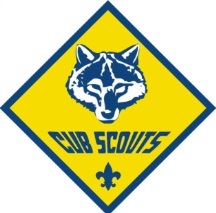 New Cub leaders and committee members, parents, and experienced Cub Scouters all WELCOME! Learn how Scouting works and discover tips to make your job easier. Plenty of time for questions. Sat, Sept 13, 8:30 – 10:00 am Camp DrakeCub Scout Specific Training offered 10-12 if neededSat, Sept 20, 8:30 – 10:00 am IFSI (Illinois Fire Service Institute), 11 Gerty Dr, Champaign Cub Scout Specific Training offered 10-12 if neededThurs, Sept 25, 6:30 – 8:00 pm, The Paxton Church of Christ, 400 W. Ottawa Rd, PaxtonSat, Oct 25, 8:00 – 10:00 am LDS Church (Church of Jesus Christ of Latter Day Saints), 604 Windsor Rd, ChampaignCub Scout Specific Training offered 10-12 if neededNo Charge but registration is required to have enough handouts. Contact The Robeson Scout Shop 217-531-3010 or glenn.overby@scouting.org for information. Send form to Prairielands BSA, PO Box 6267, Champaign, 61826-6267; fax to 217-356-7785 or email.-------------------------------------------------------------------------------------------------------------------Registration for Cub Orientation and Cub Specific TrainingName _______________________________________________Address ______________________________Phone ________________E-mail _______________________________ Pack  #________Scout Position _____________I would like to take the following classes (check the boxes):  Orientation□Sept. 13  □ Sept. 20 □ Sept. 25□ Oct. 25Cub Scout Specific Training□ Sept. 13  □ Sept. 20 □ Oct. 25